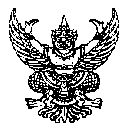 บันทึกข้อความส่วนราชการ  โรงเรียนบดินทรเดชา (สิงห์  สิงหเสนี)ที่	วันที่        	เรื่อง	รายงานผลการดำเนินการโครงการ(ระบุชื่อ)		 เรียน	ผู้อำนวยการโรงเรียนบดินทรเดชา (สิงห์  สิงหเสนี)	ด้วย ข้าพเจ้า นายนางนางสาว    	(ผู้รับผิดชอบโครงการ) ได้รับอนุมัติให้ดำเนินโครงการ(ระบุชื่อ)	ซึ่งมีกิจกรรมตามโครงการทั้งสิ้น            กิจกรรม   โดยมีลักษณะโครงการเป็น      โครงการใหม่       โครงการต่อเนื่อง  และดำเนินการมาแล้ว                       ปี  	                                                   ได้ระบุไว้ในแผนฯ      ไม่ได้ระบุไว้ในแผนฯ    ซึ่งมีช่วงเวลาดำเนินการ   ภาคเรียนที่ 2  (ต.ค. 61 – มี.ค. 62)   ภาคเรียนที่ 1 (เม.ย. 62– ก.ย. 62)   ตลอดปี (ต.ค. 61 – ก.ย. 62)  	ในการนี้ ข้าพเจ้าจึงขอรายงานผลการดำเนินการโครงการ ดังนี้1.    ความเป็นมาของโครงการที่ได้รับการอนุมัติ 1.1 หลักการและเหตุผลที่ต้องดำเนินโครงการ(โดยสังเขป)																			1.2 การประเมินและการรายงานโครงการเพื่อประกอบการพิจารณา   โครงการต่อเนื่อง    เพื่อสิ้นสุดโครงการ     2. 	สรุปผลการดำเนินโครงการ  ดังนี้2.1	การดำเนินโครงการ/กิจกรรม            ได้ดำเนินการ       ไม่ได้ดำเนินการ2.2	งบประมาณที่ได้รับจัดสรร/งบประมาณที่ใช้จ่ายจริง2.3	การประเมินความพึงพอใจของผู้เข้าร่วมกิจกรรมในภาพรวม มีความพึงพอใจคิดเป็นร้อยละ      	2.4	ในฐานะผู้รับผิดชอบโครงการ เมื่อพิจารณาจากผลการดำเนินการแล้วเห็นสมควรดำเนิน	   เป็นโครงการ ต่อเนื่อง       ควรยุติการดำเนินโครงการรายละเอียดดังเอกสารที่แนบมาพร้อมนี้		จึงเรียนมาเพื่อโปรดทราบและพิจารณา		รายงานผลการดำเนินโครงการ/กิจกรรม ตามแผนปฏิบัติการ  ประจำปีงบประมาณ 2562โครงการ (ระบุชื่อ)....................................................................... กิจกรรมที่ 1   (ระบุชื่อ).......................................................ประเภทของโครงการ  :        ได้ระบุไว้ในแผนฯ 		    ไม่ได้ระบุไว้ในแผนฯ   ได้ดำเนินการหรือไม่   :        ได้ดำเนินการ				    ไม่ได้ดำเนินการ   กลุ่มงาน/กลุ่มสาระฯ : กลุ่มบริหาร...............................	 	ผู้รับผิดชอบ   :      		 ช่วงเวลาดำเนินงาน :    ภาคเรียนที่ 2 (ต.ค. 61 – มี.ค. 62)    ภาคเรียนที่ 1 (เม.ย.62 – ก.ย. 62)   ตลอดปี (ต.ค. 61 – ก.ย. 62)  ระยะเวลาดำเนินงานจริง : …(ระบุ)…………………………………………………………………………………งบประมาณที่ได้รับจัดสรร/งบประมาณที่ใช้จ่ายจริงการประเมินความพึงพอใจของผู้เข้าร่วมกิจกรรมในภาพรวม มีความพึงพอใจคิดเป็นร้อยละ.................................................. สรุปผลการดำเนินกิจกรรมที่ 1ข้อเสนอแนะแนวทางการพัฒนา : 																																																																				รายงานผลการดำเนินโครงการ/กิจกรรม ตามแผนปฏิบัติการ  ประจำปีงบประมาณ 2562โครงการ (ระบุชื่อ)....................................................................... กิจกรรมที่ 2   (ระบุชื่อ).......................................................ประเภทของโครงการ  :        ได้ระบุไว้ในแผนฯ 		    ไม่ได้ระบุไว้ในแผนฯ   ได้ดำเนินการหรือไม่   :        ได้ดำเนินการ				    ไม่ได้ดำเนินการ   กลุ่มงาน/กลุ่มสาระฯ : กลุ่มบริหาร...............................	 	ผู้รับผิดชอบ   :      		 ช่วงเวลาดำเนินงาน :    ภาคเรียนที่ 2 (ต.ค. 61 – มี.ค. 62)    ภาคเรียนที่ 1 (เม.ย.62 – ก.ย. 62)   ตลอดปี (ต.ค. 61 – ก.ย. 62)  ระยะเวลาดำเนินงานจริง : …(ระบุ)…………………………………………………………………………………งบประมาณที่ได้รับจัดสรร/งบประมาณที่ใช้จ่ายจริงการประเมินความพึงพอใจของผู้เข้าร่วมกิจกรรมในภาพรวม มีความพึงพอใจคิดเป็นร้อยละ.................................................. สรุปผลการดำเนินกิจกรรมที่ 2ข้อเสนอแนะแนวทางการพัฒนา : 																																																																				รายงานผลการดำเนินโครงการ/กิจกรรม ตามแผนปฏิบัติการ  ประจำปีงบประมาณ 2562โครงการ (ระบุชื่อ)....................................................................... กิจกรรมที่ 3   (ระบุชื่อ).......................................................ประเภทของโครงการ  :        ได้ระบุไว้ในแผนฯ 		    ไม่ได้ระบุไว้ในแผนฯ   ได้ดำเนินการหรือไม่   :        ได้ดำเนินการ				    ไม่ได้ดำเนินการ   กลุ่มงาน/กลุ่มสาระฯ : กลุ่มบริหาร...............................	 	ผู้รับผิดชอบ   :      		 ช่วงเวลาดำเนินงาน :    ภาคเรียนที่ 2 (ต.ค. 61 – มี.ค. 62)    ภาคเรียนที่ 1 (เม.ย.62 – ก.ย. 62)   ตลอดปี (ต.ค. 61 – ก.ย. 62)  ระยะเวลาดำเนินงานจริง : …(ระบุ)…………………………………………………………………………………งบประมาณที่ได้รับจัดสรร/งบประมาณที่ใช้จ่ายจริงการประเมินความพึงพอใจของผู้เข้าร่วมกิจกรรมในภาพรวม มีความพึงพอใจคิดเป็นร้อยละ.................................................. สรุปผลการดำเนินกิจกรรมที่ 3ข้อเสนอแนะแนวทางการพัฒนา : 																																																																			                  โครงการ : .........................................................................	           ผู้รับผิดชอบ   :....................................................................................           ลักษณะของโครงการ  :       โครงการใหม่       โครงการต่อเนื่อง  และดำเนินการมาแล้ว                     ปี  สรุปผลการดำเนินโครงการงบประมาณที่ได้รับจัดสรรงบประมาณที่ได้รับจัดสรรงบประมาณที่ได้รับจัดสรรรวมได้รับจัดสรร(1)+(2)+(3)งบประมาณที่ใช้จ่ายจริงงบประมาณที่ใช้จ่ายจริงงบประมาณที่ใช้จ่ายจริงงบประมาณที่ใช้จ่ายจริงเงินรายได้(บาท)(1)เงินอุดหนุน(บาท)(2)อื่นๆ(บาท)(3)รวมได้รับจัดสรร(1)+(2)+(3)จำนวนเงิน(บาท)คงเหลือ(บาท)ใช้จ่ายเกิน(บาท)หมายเหตุ ลงชื่อ   ........................................   ผู้รับผิดชอบโครงการ      (..............................................)ลงชื่อ   .................................. หัวหน้ากลุ่มสาระ / หัวหน้างาน       (.............................................................)                                                                                       ลงชื่อ..........................................................หัวหน้างานแผนงาน                                                                                                                                                                                                  (..............................................................)                                                                                       ลงชื่อ..........................................................หัวหน้างานแผนงาน                                                                                                                                                                                                  (..............................................................)เรียนเสนอ ผู้อำนวยการโรงเรียน             เพื่อโปรดทราบและโปรดพิจารณา.......................................................................................................................................                            ลงชื่อ   ................................................                                          (.......................................................)                             รองผู้อำนวยการกลุ่มบริหาร................................../................./...................       ความเห็นผู้อำนวยการโรงเรียน          ทราบ          สั่งการ......................................                         ลงชื่อ..................................................                                  ( นายวิสิทธิ์    ใจเถิง )                 ผู้อำนวยการโรงเรียนบดินทรเดชา (สิงห์ สิงหเสนี)                 ......................./............................/.......................งบประมาณที่ได้รับจัดสรรงบประมาณที่ได้รับจัดสรรงบประมาณที่ได้รับจัดสรรรวมได้รับจัดสรร(1)+(2)+(3)งบประมาณที่ใช้จ่ายจริงงบประมาณที่ใช้จ่ายจริงงบประมาณที่ใช้จ่ายจริงงบประมาณที่ใช้จ่ายจริงเงินรายได้(บาท)(1)เงินอุดหนุน(บาท)(2)อื่นๆ (ระบุ)(บาท)(3)รวมได้รับจัดสรร(1)+(2)+(3)จำนวนเงิน(บาท)คงเหลือ(บาท)ใช้จ่ายเกิน(บาท)หมายเหตุประเด็นสรุปสาระสำคัญตัวชี้วัดความสำเร็จตัวบ่งชี้ความสำเร็จ(เกณฑ์การตัดสินความสำเร็จ)เงื่อนไขความสำเร็จเครื่องมือในการประเมินผลการประเมิน(ร้อยละ)ภาพความสำเร็จตามเป้าหมาย(Goal)- แบบประเมินความพึงพอใจวัตถุประสงค์(Purpose)- แบบประเมินความพึงพอใจผลผลิต(Output)- แบบประเมินความพึงพอใจกิจกรรม(Activity)- แบบประเมินความพึงพอใจทรัพยากร(คน/งบประมาณ)(Input)- แบบประเมินความพึงพอใจงบประมาณที่ได้รับจัดสรรงบประมาณที่ได้รับจัดสรรงบประมาณที่ได้รับจัดสรรรวมได้รับจัดสรร(1)+(2)+(3)งบประมาณที่ใช้จ่ายจริงงบประมาณที่ใช้จ่ายจริงงบประมาณที่ใช้จ่ายจริงงบประมาณที่ใช้จ่ายจริงเงินรายได้(บาท)(1)เงินอุดหนุน(บาท)(2)อื่นๆ (ระบุ)(บาท)(3)รวมได้รับจัดสรร(1)+(2)+(3)จำนวนเงิน(บาท)คงเหลือ(บาท)ใช้จ่ายเกิน(บาท)หมายเหตุประเด็นสรุปสาระสำคัญตัวชี้วัดความสำเร็จตัวบ่งชี้ความสำเร็จ(เกณฑ์การตัดสินความสำเร็จ)เงื่อนไขความสำเร็จเครื่องมือในการประเมินผลการประเมิน(ร้อยละ)ภาพความสำเร็จตามเป้าหมาย(Goal)- แบบประเมินความพึงพอใจวัตถุประสงค์(Purpose)- แบบประเมินความพึงพอใจผลผลิต(Output)- แบบประเมินความพึงพอใจกิจกรรม(Activity)- แบบประเมินความพึงพอใจทรัพยากร(คน/งบประมาณ)(Input)- แบบประเมินความพึงพอใจงบประมาณที่ได้รับจัดสรรงบประมาณที่ได้รับจัดสรรงบประมาณที่ได้รับจัดสรรรวมได้รับจัดสรร(1)+(2)+(3)งบประมาณที่ใช้จ่ายจริงงบประมาณที่ใช้จ่ายจริงงบประมาณที่ใช้จ่ายจริงงบประมาณที่ใช้จ่ายจริงเงินรายได้(บาท)(1)เงินอุดหนุน(บาท)(2)อื่นๆ (ระบุ)(บาท)(3)รวมได้รับจัดสรร(1)+(2)+(3)จำนวนเงิน(บาท)คงเหลือ(บาท)ใช้จ่ายเกิน(บาท)หมายเหตุประเด็นสรุปสาระสำคัญตัวชี้วัดความสำเร็จตัวบ่งชี้ความสำเร็จ(เกณฑ์การตัดสินความสำเร็จ)เงื่อนไขความสำเร็จเครื่องมือในการประเมินผลการประเมิน(ร้อยละ)ภาพความสำเร็จตามเป้าหมาย(Goal)- แบบประเมินความพึงพอใจวัตถุประสงค์(Purpose)- แบบประเมินความพึงพอใจผลผลิต(Output)- แบบประเมินความพึงพอใจกิจกรรม(Activity)- แบบประเมินความพึงพอใจทรัพยากร(คน/งบประมาณ)(Input)- แบบประเมินความพึงพอใจสรุปผลการดำเนินโครงการ ประจำปีงบประมาณ  2562ปี ผลสำเร็จของการดำเนินการ/นวัตกรรมที่เกิดขึ้นแนวทางการพัฒนาในปีต่อไป25602561 2562